Муниципальное автономное   образовательное учреждение СОШ №14Конспектурока развития речи в 1классена тему: «Сказка «Колобок»Подготовила: Мертвищева Дарья Викторовна учитель начальных классов  «Сказка для ребенка такое же серьезное и настоящее дело, как игра: она нужна ему для того, чтобы изучить себя, измерить, оценить свои возможности».

                                                                                                             Джанни Родари

           Школьный возраст – уникальный период для приобретения свойств личности. В это время закладывается ее модель. Поэтому воспитателю следует заботиться о развитии связной монологической речи воспитанника с учетом свойств его личности. Показатели речи и свойства личности, их взаимовлияние должны быть в центре внимания взрослых, заботящихся о своевременном и гармоничном развитии ребенка.
           Основным содержанием урока развития речи  стала мысль о многоаспектном проявлении личности в речи и речи в личности, игры и занятия, которые основаны на методе сказкотерапии и вариативном обучении детей пересказыванию, а также придумыванию собственных сказок.      Подобный подход представляется перспективным, благоприятствующим  становлению ребенка как языковой личности.Цель:Развитие познавательной, эмоциональной сферы, а также речевых, коммуникативных, двигательных умений и навыков у детей с нарушением интеллектуального развития через театрально-игровую деятельность. Развивать речь учеников на основе пересказывания сказки при помощи учителя и с опорой на наглядность.Задачи: Коррекционно-образовательные:1.Создание благоприятных условий развития детей с учётом их возрастных, индивидуальных и психофизических особенностей.2. Формировать у детей потребность в эмоциональном общении посредством сказки.3. Формировать навыки речевого общения. Расширять словарный запас у детей,развивать связную речь.4. Учить детей пересказывать сказку “Колобок” с помощью учителя и с опорой на наглядность.Коррекционно-развивающие:1. Развивать навыки выразительной и эмоциональной передачи игровых и сказочных образов (через пластику, мимику, речь). Развитие творческого воображения.2. Развитие познавательной активности, а также психических процессов: восприятия, внимания, памяти, мышления.3. Развитие эмоциональной сферы у детей. Учить понимать эмоциональные состояния сказочных персонажей и осуществлять перенос знаний об эмоциональных состояниях на конкретные образы.4. Развитие детского творчества в различных видах деятельности.Коррекционно-воспитательные:1.Воспитание интереса и любви к русскому народному творчеству.2.Воспитание посредством героев сказок положительных качеств у детей: доброты, взаимопомощи, сопереживания, сочувствия.Основные методы, формы и направления работы в рамках проекта.     В основу работы положен комплексно-тематический метод в сочетании с наглядными и игровыми приемами, что способствует поддержанию интереса и внимания, а также положительного эмоционального фона на занятии.Актуальность:      С каждым годом количество детей с ограниченными возможностями здоровья становится все больше. Результаты исследований и практика свидетельствуют о том, что любой человек, имеющий дефект развития, может при соответствующих условиях стать полноценной личностью, развиваться духовно и быть полезным обществу.     Младший школьный возраст является решающим этапом в создании фундамента физического и психического здоровья ребенка.  Дети с нарушением интеллектуального развития - это дети, имеющие различные отклонения психического или физического плана, которые обусловливают нарушения общего развития, нуждающиеся в специальном (коррекционном) обучении и воспитании.     У детей с нарушением интеллектуального развития стойко выраженно снижение познавательной деятельности, качественные изменения всей психики, всей личности в целом, возникающее на основе органического поражения центральной нервной системы. «Сказкотерапия» - коррекционная здоровьесберегающая технология, посредством которой эффективно развиваются восприятие, внимание, память, мышление, речь, эмоции, воля.    Это один из эффективных методов работы с детьми с ограниченными возможностями здоровья, испытывающими познавательные, речевые, эмоциональные, физические и поведенческие трудности. Сказкотерапия - один из самых универсальных и доступных способов для детского восприятия.       Метод сказкотерапии занимает одно из центральных мест в коррекционной работе с детьми, поскольку данный вид деятельности обеспечивает комплексное воздействие на познавательную, коммуникативную и эмоциональную сферу ребенка.Значение сказкотерапии в обучении детей с ОВЗ:Расширение словарного запаса.Усвоение лексико-грамматических категорий.Активизация выразительных средств общения (мимики, движений, жестов, интонации, силы голоса, темпа, ритма, речевого дыхания).Развивается образная речь, умение правильно строить диалог.Понимание эмоционального состояния героев сказок и своего собственного.Повышается концентрация зрительного и слухового внимания.Формируется произвольность, совершенствуются волевые качества. Формирование двигательной активности (чередование состояний активности и пассивности), развитие моторики и координации движений.Повышается гибкость и подвижность нервных процессов.Снятие физического и психического напряжения, увеличивается работоспособность детей.Воспитание интереса и любви к русскому народному творчеству.       Благодаря сказкотерапии у детей расширяется словарный запас, быстрее усваиваются лексико-грамматические категории, развиваются выразительные средства общения (мимика, движения, жесты, интонация, сила голоса, темп, ритм, речевое дыхание), развивается образная речь, умение правильно строить диалог. На примере сказок дети учатся понимать эмоциональное состояние героев сказок и своего собственного.             Повышается концентрация зрительного и слухового внимания, формируется произвольность, умение максимально сосредотачиваться и совершенствовать волевые качества.            Происходит формирование двигательной активности (чередование состояний активности и пассивности), развивается моторика и координация движений, повышается гибкость и подвижность нервных процессов. Занятия со сказками снимают физическое и психическое напряжение, увеличивают работоспособность детей.       Поэтому актуальным становится создание и проведение коррекционно-развивающих занятий с использованием элементов сказкотерапии с детьми с нарушением интеллектуального развития.Ожидаемые результаты:Активизация познавательного интереса, развитие устойчивости и концентрации внимания, увеличение объёма памяти.Развитие речевой активности детей, расширение словарного запаса.Развитие представлений об окружающем мире.Умение распознавать эмоциональные состояния других детей, взрослых, героев сказок.Умение принимать на себя роль и вести её до конца, строить ролевое поведение.Умение имитировать движения в пластике, голоса персонажей, «преображаться» в процессе театрализованных игр.Повышение интереса к художественному слову.Побуждение к использованию сказочных сюжетов в самостоятельной игровой и творческой деятельности.Практическая значимость.          Разработанное в ходе урока игровое пособие «Колобок» поможет учителям начальных классов, учителям-логопедам, педагогам-психологам, организовать работу по профилактике нарушений со стороны познавательной, коммуникативной и эмоциональной сферы.Ход урока1. Организационный этап. Введение в тему урока.– Сегодня мы с вами продолжаем знакомство со сказками, будем участвовать в спектакле. А сейчас побываем в кинотеатре.– Как мы ведем себя в театре?– Внимательно смотрите мультфильм, чтобы ответить на вопрос, какую сказку мы будем рассказывать?(Просмотр мультфильма “Колобок” начиная с момента после субтитров до слов “…покатился Колобок”).– Как называется сказка? (“Колобок”.)– Мы посмотрели начало сказки “Колобок”, а теперь продолжим урок за партами.(Дети пересаживаются за парты.)2. Повторение пройденного.– О чем мы посмотрели в кинотеатре?– Расскажите начало сказки.(Сильный ученик рассказывает начало сказки.)3. Словарная работа.– Алеша назвал слово… – это место, где раньше хранилась мука, крупы.– Вспомните, как оно называется. (Амбар.)– А у нас в интернате есть такое место? (Ответы детей.)– Мы ходили на экскурсию по территории школы и я вам показала овощехранилище, которое можно назвать амбаром.– Что такое сусеки?– Это отделы, где хранятся овощи, крупы, мука.4. Рассказывание сказки “Колобок” учителем с помощью кукол.– Вот бабушка по амбару помела, по сусекам поскребла, набрала горсти две муки и испекла колобок. (Учитель достает Колобка – “мягкую” игрушку.)– Вам нравится Колобок? Какой он получился?(Дети описывают Колобка: круглый, румяный, симпатичный).– Поставила его на окошко остыть. Надоело Колобку лежать, он и прыгнул с окошка и покатился по дорожке. Катился, катился, а навстречу ему Зайчик. (Достаю Зайчика – игрушку.)Заяц. Колобок, Колобок, я тебя съем!Колобок. Не ешь меня, серенький. Я тебе песенку спою.– Помогите мне, ребята, пожалуйста.– Поможем ему, ребята?5. Речевая разминка.– Чтобы запомнить слова песенки Колобка, исполним ее с движениями. Повторяем за мной. Встали все.Я Колобок, Колобок.
По амбарам метен, 
По сусекам скребем.6. Изучение нового материала.Задание. Подобрать антонимы.Заяц. Я все равно тебя не отпущу, Колобок, пока не поможешь мне подобрать слова – наоборот, противоположные по смыслу. Колобок. Помогите мне, ребята!Заяц.Меня зовут все, что я трус,
А я отвечу – я храбрец.
Теперь – начало – я скажу,
Ты отвечай – … конец.
Скажу я слово – высоко,
А ты ответишь – … низко.
Скажу я слово – далеко,
А ты ответишь – … близко.Заяц. Молодцы! Беги, Колобок, дальше.– Катится, катится Колобок, а навстречу ему Волк.(Учитель показывает игрушку – волка).Волк. Колобок, Колобок, Я тебя съем! Колобок. Не ешь меня, Волк, мы с ребятами тебе песенку споем. Максим и Алеша, помогите мне песенку спеть.Идите ко мне, мы сейчас ее будем петь и показывать. (Два сильных ученика говорят слова песенки Колобка, остальные ребята ее исполняют в движении.)Волк. Я отпущу Колобка, если вы, ребята поможете ему собрать картинки из сказки.Задание. Учащиеся собирают разного уровня сложности картинки из сказки.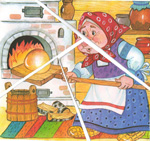 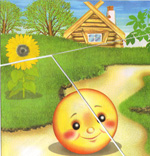 Рис. 1                                  Рис. 2 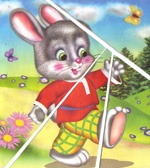 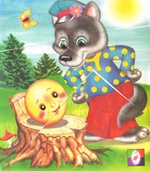 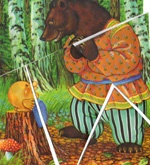                                                                     Рис. 3                                          Рис. 4                                        Рис. 5Волк. О чем твоя картинка?(Пересказывание сказки 2–3 учениками среднего уровня по картинке).Волк. Молодцы! Помогли Колобку. Беги, Колобок, дальше.– Катится, катится Колобок, а навстречу ему Медведь. (Учитель показывает игрушку – медведя).Медведь. Колобок, Колобок, я тебя съем!Колобок. Не ешь меня, Мишка, мы с ребятами тебе песенку споем.– Алина  и Кирилл, помогите мне спеть песенку (с движениями).(Слабого уровня ученики исполняют у своих парт с движениями).Медведь. А теперь помогите собрать на карточке сккказку. Задание. Ребята выполняют задание на карточке (на липучках) и пересказывают сказку по ряду сюжетных картинок.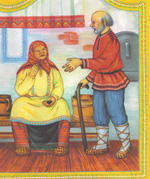 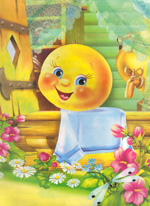 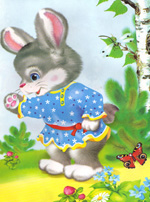 Рис. 1                                   Рис. 2                             Рис. 3 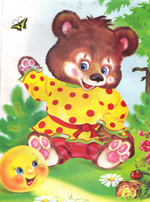 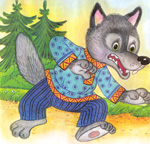 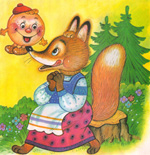                                                                          Рис. 4                               Рис. 5                                  Рис. 6Медведь. Молодцы, ребята. Беги, Колобок, дальше.– Катится, катится Колобок, а навстречу ему Лиса. Лиса. Колобок, Колобок, я тебя съем.Колобок. Не ешь меня, Лисичка, я тебе песенку спою.Лиса. Погодите, не буду я есть Колобка, если мне сказочку покажете, люблю я сказочки смотреть. Колобок. Давайте, ребята, покажем Лисичке сказку в театре?– Тихо встали и пошли в театр.(Дети садятся на стульчики).7. Беседа о поведении в общественном месте.Как мы ведем себя в театре?– Сидим тихо, не мешаем артистам. (Распределение ролей: сильные ученики показывают роли с большим количеством слов, средние – роли с меньшим количеством слов, слабые – добавляют слова песни Колобка.)А я – суфлер (кто подсказывает слова артистам) и главный постановщик.– Ребята, выступили на сцене и садимся на свои стульчики, не мешаем другим артистам.(На сцене “домик”)8. Выступление детей. Творческое задание.– Ребята, конец у сказки грустный. Давайте придумаем счастливое окончание сказки, чтобы Лисичка не съела Колобка.(Показ картинки со всеми животными: зайцем, медведем, волком).– Кто сможет выручить Колобка из беды? А как?9. Итог урока. – Кто из героев сказки вам больше всего понравился? А тебе, тебе... Почему?10. Домашнее задание.– Нарисуйте любимого героя из сказки “Колобок”.Список литературы.1. Зинкевич-Евстигнеева, Т.Д. Практикум по сказкотерапии – СПб.: Речь, 2000.2. Зинкевич-Евстигнеева, Т.Д. Тренинг по сказкотерапии – СПб.: Речь, 2006.3. Денисова З.В. Механизмы эмоционального поведения ребенка. – Л., 1978.4. Поляк Л.Я.Театр сказок: сценарии для дошкольников по мотивам русских сказок.- СПб., 2001.5. https://igro-mama.ru/product/logopediche.